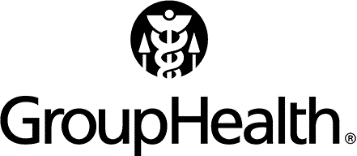 Postdoctoral FellowGroup Health Research InstituteSeattle, WAGroup Health Research Institute (GHRI; GroupHealthResearch.org) is seeking a Postdoctoral Fellow to begin in summer/fall 2016.   Funding is available for one two-year fellowship in one of the following areas. Health behavior change, especially: smoking cessation &/or mHealth interventions (Dr. Jennifer McClure, mentor)Infectious diseases, especially: vaccine effectiveness, vaccine safety, and mathematical/simulation modeling of infectious disease dynamics  (Dr. Mike Jackson, mentor)Clinical and health services research in mental health, especially:  mood disorder treatment, suicide prevention, personalized treatment, and health informatics (Dr. Greg Simon, mentor)Pharmacoepidemiology, especially: treatment of hypertension in pregnancy and methods for analyzing complex longitudinal data including marginal structural models (Drs. Sascha Dublin & Susan Shortreed, mentors)Addictions, especially: evaluating patient-centered approaches to addressing alcohol, marijuana and other drug use in medical settings (Dr. Kathy Bradley, mentor)The successful candidate will be bright, energetic, and eager to learn with a high potential for a future independent research career.  Preference will be given to candidates whose skills and interests are aligned with GHRI’s mission to improve health and health care.  Candidates are strongly encouraged to review GHRI’s website (www.grouphealthresearch.org) to learn more about the research we do and our environment before applying.  GHRI is an internationally recognized academic research organization that conducts non-proprietary research to improve health and health care.  The Institute’s research is primarily funded through federal grants and contracts that total more than $45 million annually. The scientific faculty consists of more than 38 doctorate-level investigators trained in medicine, epidemiology, behavioral science, health outcomes, economics, health informatics, pharmacy, and biostatistics. GHRI’s programmatic research areas include health services research, cancer prevention, pharmacoepidemiology, immunizations, behavioral medicine, women’s health, health informatics, mental health, health economics, and aging. Major research funders include NIH, PCORI, FDA, CDC, AHRQ, industry, and private foundations.GI is affiliated with Group Health, a large not-for-profit health care delivery system.  This positioning allows access to an ideal natural, population-based laboratory to study important health issues through clinical trials, observational studies, and qualitative research.  Investigators have access to electronic medical records, pharmacy records, and other health plan data for health plan members.GHRI is part of a vibrant research community in Seattle, including the University of Washington and Fred Hutchinson Cancer Research Center.  Most investigators hold joint or affiliate appointments with the University of Washington.  GHRI is a leader or member of numerous large, national research networks including the NIH Health Care Systems Research Collaboratory, the HMO Research Network, NCI’s Cancer Research Network, NIMH’s HMORN Mental Health Research Network, NHLBI’s HMORN Cardiovascular Research Network, the CDC’s Vaccine Safety Datalink, and the FDA’s Sentinel Initiative.Qualifications
Applicants must have a doctoral degree (PhD or equivalent) in an applicable health-related field at the time the fellowship begins (summer or fall 2016), excellent oral and written communication skills, a strong interest in interdisciplinary collaboration, and high potential for an independent research career.  ApplicationsSubmit a letter of interest, research statement and CV to Dr. Jennifer McClure c/o Annie Shaffer at Shaffer.AX@ghc.org.  Additional application procedures may be required.  For full consideration, submit materials by Dec. 15, 2015; however, review will continue until the position is filled.  Salary will be commensurate with qualifications.  Group Health provides excellent benefits and is an affirmative action, equal opportunity employer.  GHRI is committed to a diverse academic community and encourages applications from all qualified candidates.  